public AUCTION11 EAST HAZELCROFT STREET; NEW CASTLE, PENNSYLANIA 16105SATURDAY, MAY 11, 2019 at 10:00 am~ juke box  ~  TOOLS  ~  GUNS  ~  HOUSEHOLDCOLLECTIBLES: COLORFUL SEEBURG STEREO PHONOGRAPH 45’S RECORDS JUKE BOX, COIN OPTION W/KEYS;LIONEL 027 ENGINE; AMERICAN FLYER ENGINE; BOX TRAIN SET ITEMS...TOOLS: DELTA 12” DRILL PRESS; PORTER CABLE SCREWDRIVER KIT; MAKITA 100 MM DISC GRINDER; MILWAUKEE GRINDER; MILWAUKEE SUPER TOUGH SAWZALL; DEWALT JIG SAW; NEW GLOBAL MACHINERY CO ELECTRIC PLAINER; CRAFTSMAN PORTABLE TOOL BENCH W/DRAWER; CRAFTMAN STACKED TOOLBOX; 8 HP 27” PATH NOMA SNOW THROWER; 14” MCCULLOCH CHAIN SAW; DELTA DUAL BELT DISC SANDER; PIPE THREADER; MAKIA BATTERY DRILL; WOOD SHAPER; SAWDUST COLLECTOR; 7” WET TILE SAW; CAMPBELL HAUSFELD AIR COMPRESSOR; BUFFALO TABLE SAW; DEWALT DOUBLE MITER; BETCO SHOP VAC; CHILTON MANUALS; ECHO WEED WACKER; WORX WEED WACKER; GRASS HOG WEED EATER; HEDGE TRIMMERS; FULLER ANVIL VICE; PORTER CABLE NAIL FINISHER GUN; CAMPBELL HAUSHELD SPIKE GUN; PORTER CABLE BRAD GUN; KENNEDY TOOL BOX; DEVIL AIR GUN-CHISEL-RATCH KIT (nice); LIBERTY 4 WHEEL HOSE REEL CART; TAPS & DYES; BOTTLE JACK; GREASE GUN; PAINT GUN; SPIRAL SAW; HOSE PRESS; CIRCLE SAWS; POWER UNITS; WHEEL BARREL; TOOL BOXES OF TOOLS; 5 GALLON BUCKETS OF TOOLS; NAILS; ALUMINUM STEP LADDER; WOODEN LADDER; FLOOR TILE; COPPER PIPE; COPPER FITTINGS; NEW DELTA FAUCET; WOODEN CREEPER; FLOOR JACK; NEW 18” MICHELIN TIRE; TRAVEL AUTO EMERGENCY KIT; JUMPER CABLES; EXTENSION CORDS; HAMMERS; WORK LIGHT; CLAMPS; PLAINS; PITCH FORKS; HOES; RAKES; SHOVELS;  PICKS; WOODEN SHELF; KETER CUPBOARD; METAL CUPBOARD; 3 METAL LOCKERS; COOLENATOR HUMIDIFIER; GREEN METAL PATIO SET W/CUSHIONS; NEW YARD LIGHTS; SHEPHERD HOOKS; 10’X 20’ TENT; PICNIC COOLERS; BAD MITTEN SET; GOLF CLUBS; STAMINA EXERCISE AIR BIKE 950; WHEELCHAIR...GUNS:   (not on premises until day of auction) CRESCENT PEERLESS MODEL DOUBLE BARREL 16 GAUGE; MODEL 37 20 GAUGE SINGLE CHOKE 2 ¾; REMINGTON FIELD MASTER 22 PUMP MODEL 572 RIFLE; 270 CUSTOM BUILT GERMAN MOUSER ACTION W/UNIVERSAL SCOPE 4X32; REMINGTON 30X06 PUMP GAME MASTER 760 w/REDFIELD 3X9 SCOPE & STRAP; 30X06 BOLT ACTION BUILT IN NEW ENGLAND AD HELLER INC BALDWIN INC w/TASCO SCOPE & STRAP; BEAR/FELINE 3 DOZEN ARROWS IN THE BOXES; BLACKHAWK AVENGER  RECURVE BOW w/CASE; PRECISION COMPOUND BOX w/CASE; 2 SETS OF WALKIE TALKIES, HUNTING CLOTHING...HOUSEHOLD TOSHIBA 60” TV; STANLEY FURNITURE OAK TV ARMOIR; HARD MAPLE LIGHTED CHINA CUPBOARD; GREEN MARBLE TOP ENTRY TABLE; BRASS/GLASS COFFEE-END TABLES; 2 LAZY BOY RECLINERS; 2 GLIDER ROCKERS w/STOOLS; 32” SOLID OAK ROLL TOP DESK; CHERRY KNEE HOLE DESK; 2 FILE CABINETS (LEGAL & STACKED); WOODEN CHAIR; TABLE LAMPS; TABLE/LAMP INCLUSIVE; TV SWIVEL WOODEN STAND; 42” ROUND TABLE w/4 WINDSOR NUTMEG ETHAN ALLEN GREEN ACCENT CHAIRS; MAPLE BED; 5 LEATHER TYPE BENNINGTON FURNITURE SWIVEL BAR STOOLS; SHOT GLASSES; BAR RELATED ITEMS; UNMARKED SHENANGO SERVICE 14 PINK & SILVER TRIM CHINA SET; CHRISTMAS PLATES; 2 SETS 12 DAYS OF CHRISTMAS GLASSES; CHRISTMAS, HALLOWEEN, SEASONAL DECORATIONS; DOLL COLLECTION; TABLE LINENS; GRANITE ROASTER; POTS; PANS; MACARONI MACHINE; 2 HOOVER UPRIGHT VACCUMES; NEW VIOLIN IN CASE...TERMS:   CA$H or  PA CHECK with  PHOTO ID             SORRY  NO  OUT  OF  STATE  CHECKSNO BUYER FEE IMPOSED! BRING A CHAIR - REFRESHMENTS AVAILABLE  - RESTROOM FACILITIES AVAILABLE KATHY BENSON & DUCKY PISCIUNERI, ownersMark Cunningham, Auctioneer AU 3364  (724) 674-8755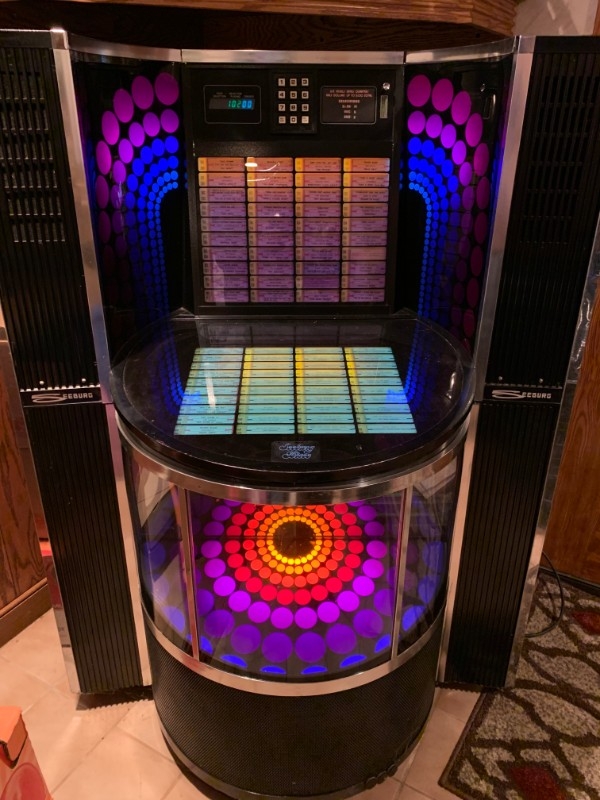 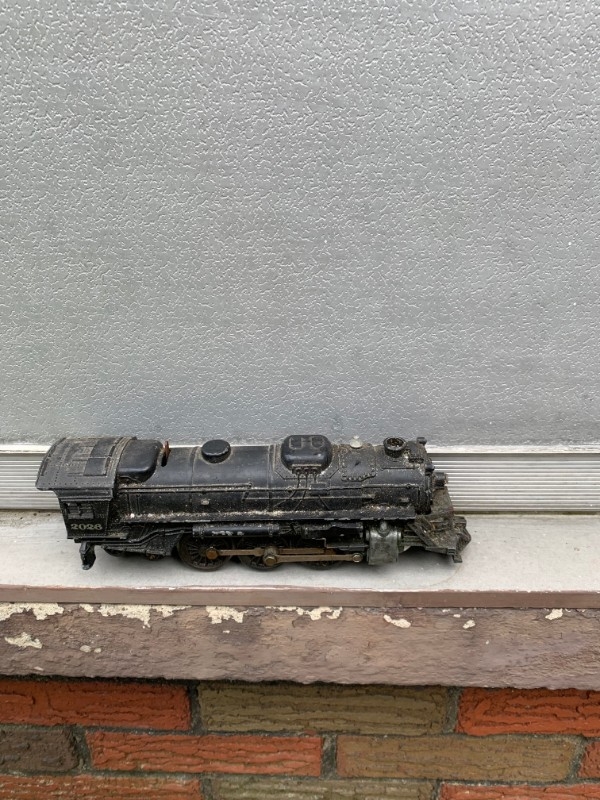 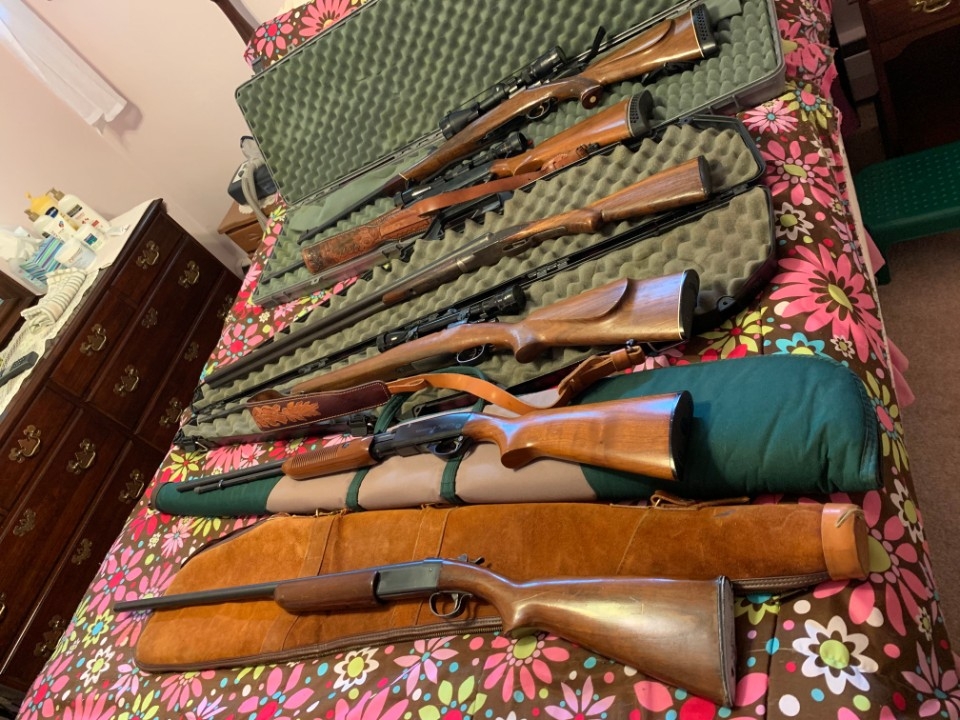 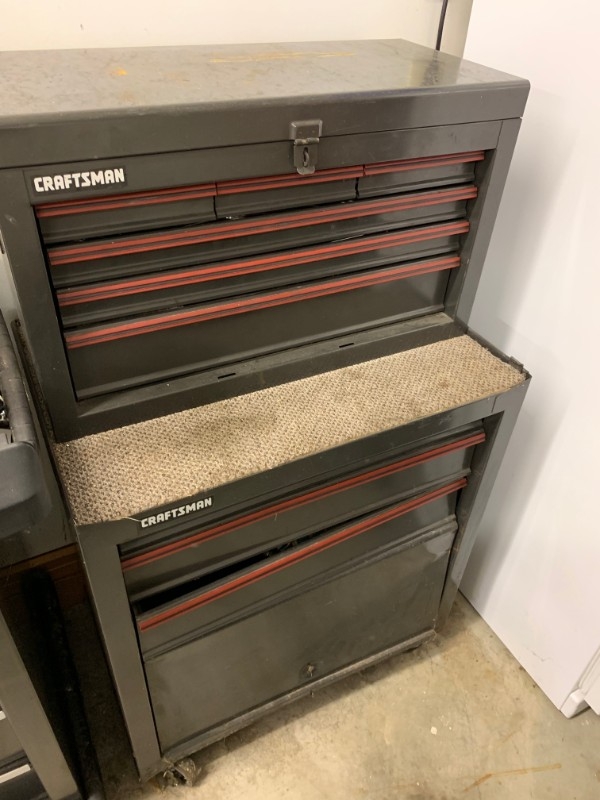 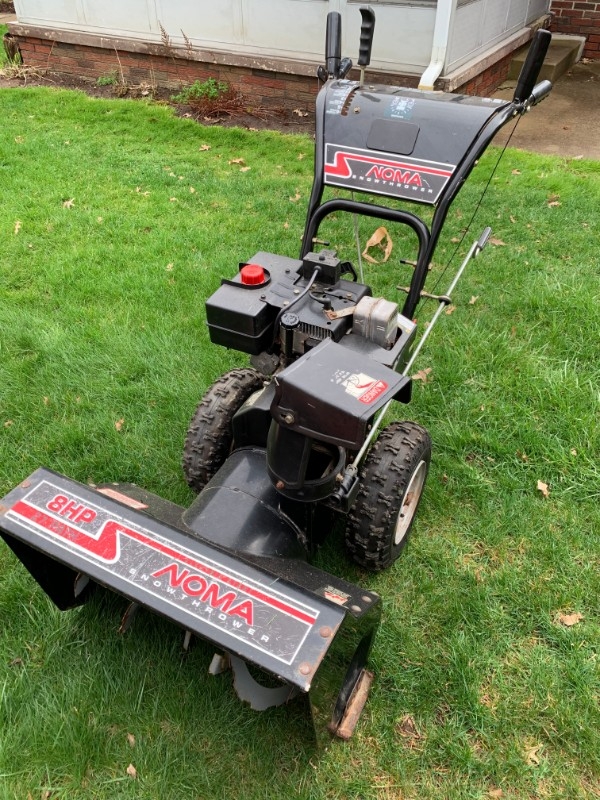 